Новое в законодательстве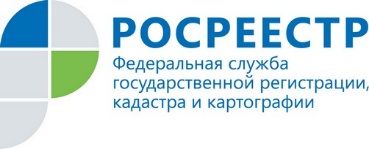 15 ноября 2019 года вступил в силу Федеральный закон от 04.11.2019 № 359-ФЗ, регулирующий защиту прав граждан-участников долевого строительства при несостоятельности (банкротстве) застройщиков.Указанными изменениями определено право граждан на получение возмещения в случае банкротства застройщика, при условии членства граждан жилищно-строительного кооператива или иного специализированного потребительского кооператива, созданного в соответствии с нормами Закона о банкротстве и получившего права застройщика на объект незавершенного строительства и земельный участок.Правом на возмещение выплат за счет имущества Фонда, сформированного за счет имущественного взноса Российской Федерации, иных публично-правовых образований наделены граждане – члены кооператива, требования которых были погашены в деле о банкротстве застройщика путем передачи прав застройщика на объект незавершенного строительства и земельный участок кооперативу в соответствии с реестром требований участников строительства (реестром требований о передаче жилых помещений) и которые имеют в отношении соответствующего кооператива требования о передаче жилого помещения, машино-места и (или) нежилого помещения.Порядок   выплаты возмещения, включающий в себя порядок обращения кооператива для выплаты возмещения; перечень документов, необходимых для выплаты возмещения, и основания принятия Фондом решения о выплате возмещения гражданину - члену кооператива определен Правительством Российской Федерации. При этом, прием новых членов в кооператив и уступка пая членами кооператива не допускаются со дня обращения кооператива в Фонд.